Требования к фотографии.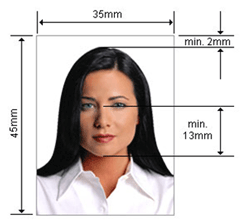 размер 3,5 х 4,5 см, без овала, цветная, четкая, чистая и контрастная;фотография должна быть напечатана на высококачественной бумаге на белом фоне;фотография должна быть не более 6 месяцев, сделана в анфас, так чтобы лицо занимало 70-80% фотографии;если заявитель носит очки, то фотография должна соответствовать также следующим критериям:стекла незатемненные,оправа не должна закрывать ни одной части глаза,не должно быть каких-либо бликов.